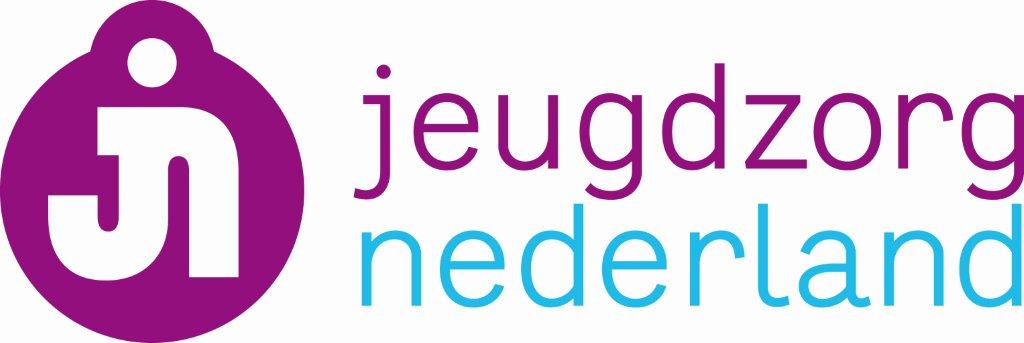 Noot: Per 1 januari 2018 zijn de statuten van de vereniging Jeugdzorg Nederland gewijzigd. De onderstaande tekst is daarmee deels niet meer actueel en wordt voorjaar 2018 aangepast. De statuten 2018 zijn beschikbaar op www.jeugdzorgnederland.nl.-----------------------------------------------------------------------------------------Contributie Jeugdzorg Nederland 2016Leden van Jeugdzorg Nederland betalen een contributie die gebaseerd is op hun loonsom (dat deel van de loonsom dat valt onder de CAO Jeugdzorg). De contributie bestaat uit een algemeen deel  voor alle leden en een specifiek deel voor Bureaus Jeugdzorg en organisaties voor Jeugd en Opvoedhulp.De hoogte van de algemene contributie wordt bepaald op basis van onderstaande staffel:Loonsom (loon voor loonheffing)					ContributieTot		€ 1.000.000						0,250%Van		€ 1.000.000 tot € 5.000.000				0,150%Van		€ 5.000.000 tot € 20.000.000				0,085%Hoger dan 	€ 20.000.000						0,035%De contributie voor specifieke activiteiten voor Bureaus Jeugdzorg en Jeugd en Opvoedhulporganisaties wordt berekend op basis van de verhouding tussen de loonsommen van de betreffende organisaties.De totale kosten voor deze activiteiten zijn voor 2016 begroot op:Bureaus Jeugdzorg						€ 721.482Organisaties voor Jeugd en Opvoedhulp			€ 733.000Het totale bedrag van algemene en specifieke contributie wordt afgerond op een veelvoud van € 100.Organisaties die in de loop van het jaar lid worden van Jeugdzorg Nederland betalen de contributie naar rato van het aantal maanden dat zij in het jaar lid zijn.De minimumcontributie bedraagt € 500.MKB Nederland lidmaatschapDe leden van Jeugdzorg Nederland zijn automatisch lid van MKB Nederland. De kosten van dit lidmaatschap bedragen in 2016 € 107,45 en worden aan de leden van Jeugdzorg Nederland in rekening gebracht.PluspakkettenDaarnaast betalen leden een bijdrage aan de pluspakketten waaraan zij deelnemen:Een JeugdzorgPlus aanbieder draagt jaarlijks een vast bedrag plus een bedrag per bed bij aan het pluspakket JeugdzorgPlus.. Het totale budget en de verdeelsleutel worden jaarlijks door de deelnemers vastgesteld.De gecertificeerde instellingen dragen bij in een gezamenlijk pluspakket Informatisering, Het budget en de verdeelsleutel worden jaarlijks door de deelnemers vastgesteld.